การจัดชุดเอกสารส่ง สป.อว.หมายเหตุ	๑. แยกเอกสารออกจากกันให้ชัดเจนตามกรณี ดังนี้			๑.๑ ข้าราชการ กรณีปกติ			๑.๒ ข้าราชการ กรณีเกษียณอายุราชการ			๑.๓ ข้าราชการ กรณีผู้บังคับบัญชา อำนวยการระดับต้น (เงินเดือนเต็มขั้น)			๑.๔ ลูกจ้างประจำ			๑.๕ พนักงานราชการ			๑.๖ พนักงานรัฐวิสาหกิจ พนักงานหน่วยงานในกำกับ เจ้าหน้าที่องค์การมหาชน		๒. จำนวนเอกสารที่กำหนด ให้จัดส่งเป็นต้นฉบับ จำนวน ๑ ชุด และส่วนที่เหลือเป็นสำเนาหมายเหตุ	๑. จำนวนเอกสารที่กำหนด ให้จัดส่งเป็นต้นฉบับ จำนวน ๑ ชุด และส่วนที่เหลือเป็นสำเนาสามารถดูรายละเอียดและดาวน์โหลดแบบฟอร์มเอกสารประกอบได้ที่ QR Code หรือ http://www.personnel.ops.go.th หัวข้อ “ดาวน์โหลดเอกสาร”  หัวข้อย่อย “แบบฟอร์ม สบค.”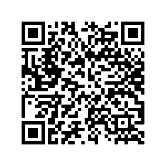 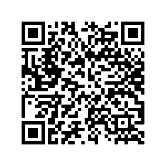 	รับรองความถูกต้อง		(ลงชื่อ)................................................	(..............................................)		ตำแหน่ง............................................................	หมายเหตุ	     * ผู้รับรองความถูกต้อง คือ เจ้าหน้าที่ที่รับผิดชอบโดยตรงระดับกระทรวง ทบวง กรม ตั้งแต่หัวหน้างานหรือเทียบเท่าขึ้นไป 		       โดยลงชื่อรับรองความถูกต้องกำกับไว้ที่มุมขวาล่างของบัญชีชั้นตราทุกหน้า		รับรองความถูกต้อง		(ลงชื่อ)................................................	(..............................................)		ตำแหน่ง............................................................	หมายเหตุ	     * ผู้รับรองความถูกต้อง คือ เจ้าหน้าที่ที่รับผิดชอบโดยตรงระดับกระทรวง ทบวง กรม ตั้งแต่หัวหน้างานหรือเทียบเท่าขึ้นไป 		       โดยลงชื่อรับรองความถูกต้องกำกับไว้ที่มุมขวาล่างของบัญชีชั้นตราทุกหน้า	แบบ ขร ๓บัญชีรายชื่อข้าราชการผู้ขอพระราชทานเครื่องราชอิสริยาภรณ์ประจำปี พ.ศ.........................กระทรวงการอุดมศึกษา วิทยาศาสตร์ วิจัยและนวัตกรรม(กรม / ส่วนราชการที่เทียบเท่า)......................................................................(ชั้นตรา)...............................................................		๑..............................................................		๒๖.............................................................		๒..............................................................		๒๗.............................................................		๓..............................................................		๒๘...............................................................ฯลฯ..		๒๓..............................................................		๔๘.............................................................		๒๔..............................................................		๔๙.............................................................		๒๕..............................................................		๕๐.............................................................	ท.ช. ๑ - ๕๐	บุรุษ ๑๕ สตรี ๓๕	รับรองความถูกต้อง	(ลงชื่อ)................................................	(.......................................)	ตำแหน่ง.................................................คำอธิบาย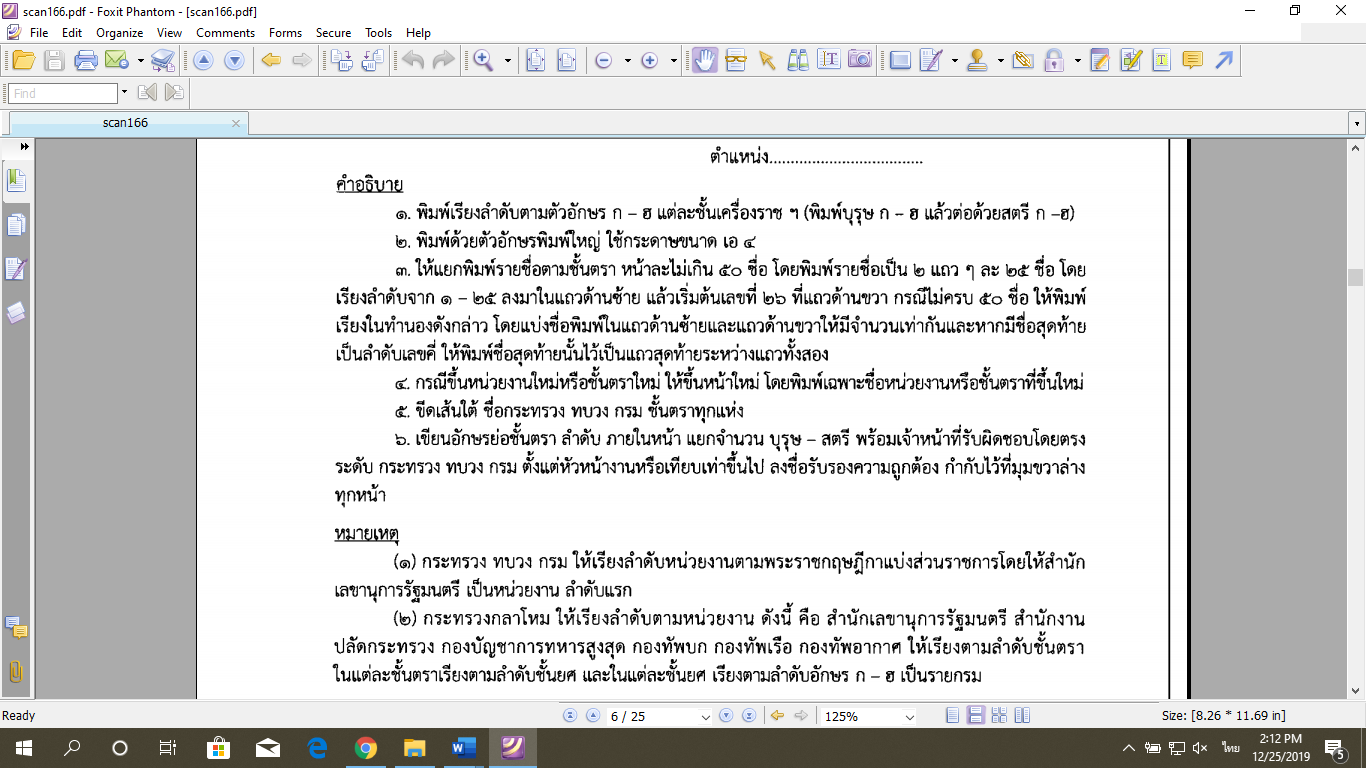 แบบ ขร ๔บัญชีแสดงคุณสมบัติของข้าราชการ ซึ่งเสนอขอพระราชทานเครื่องราชอิสริยาภรณ์ ประจำปี พ.ศ........................ กระทรวงการอุดมศึกษา วิทยาศาสตร์ วิจัยและนวัตกรรม(กรม / ส่วนราชการที่เทียบเท่า)......................................................................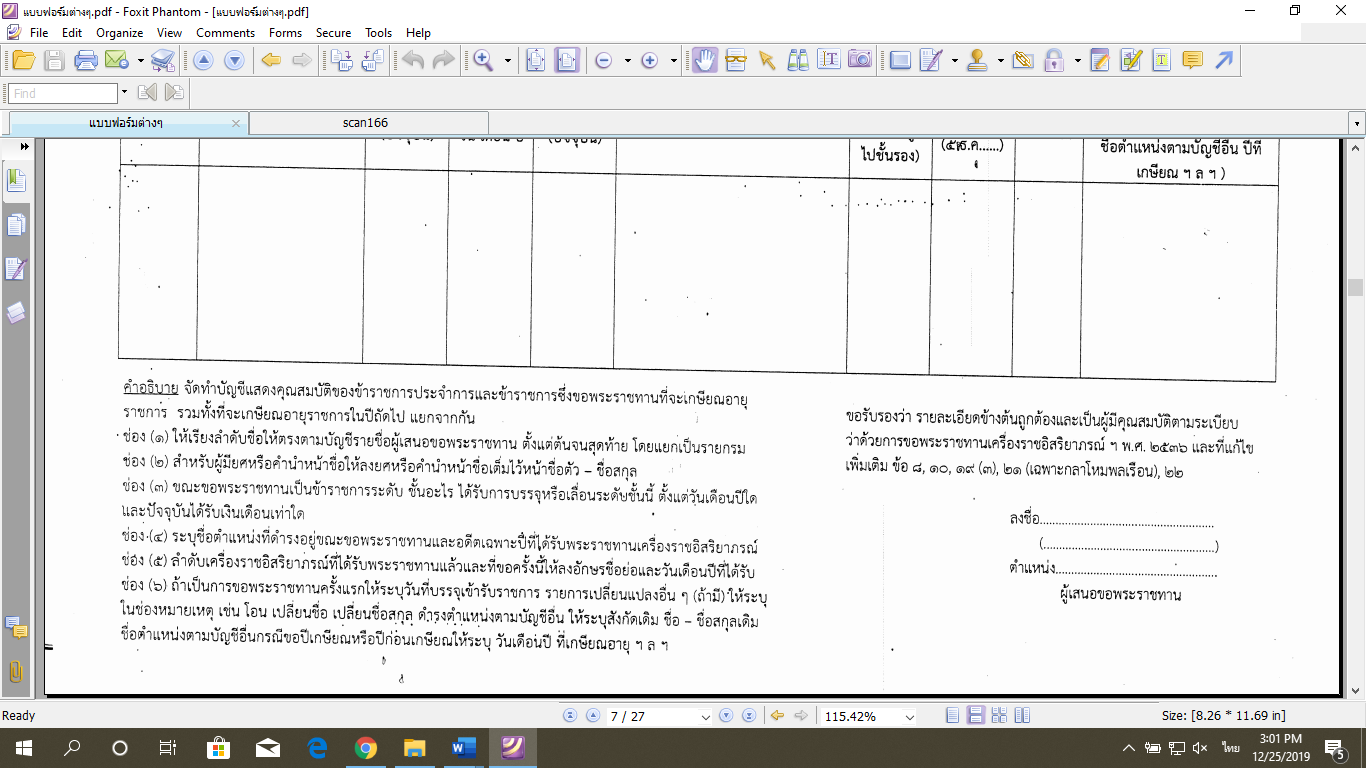 																	    ** กรณีมีมากกว่า ๑ หน้า 	       																     ลงนามรับรองความถูกต้อง																	 กำกับไว้ที่มุมขวาล่างของทุกหน้า																	          ยกเว้นหน้าสุดท้ายหมายเหตุ     - ให้ผู้เสนอขอพระราชทาน (หัวหน้าหน่วยงานระดับกรม หรือส่วนราชการที่เทียบเท่า) ลงนาม (มุมขวาล่าง) 	       ขอรับรองว่ารายละเอียดข้างต้นถูกต้องและเป็นผู้มีคุณสมบัติตามระเบียบสำนักนายกรัฐมนตรีว่าด้วยการขอพระราชทาน	       เครื่องราชอิสริยาภรณ์ฯ พ.ศ. ๒๕๓๖ และที่แก้ไขเพิ่มเติม  	     - กรณีมีมากกว่า ๑ หน้า ให้เจ้าหน้าที่ที่รับผิดชอบโดยตรงระดับกระทรวง ทบวง กรม ตั้งแต่หัวหน้างานหรือเทียบเท่าขึ้นไป	       ลงนามรับรองความถูกต้องกำกับไว้ที่มุมขวาล่างของทุกหน้า และผู้เสนอขอพระราชทานลงนามขอรับรองที่หน้าสุดท้าย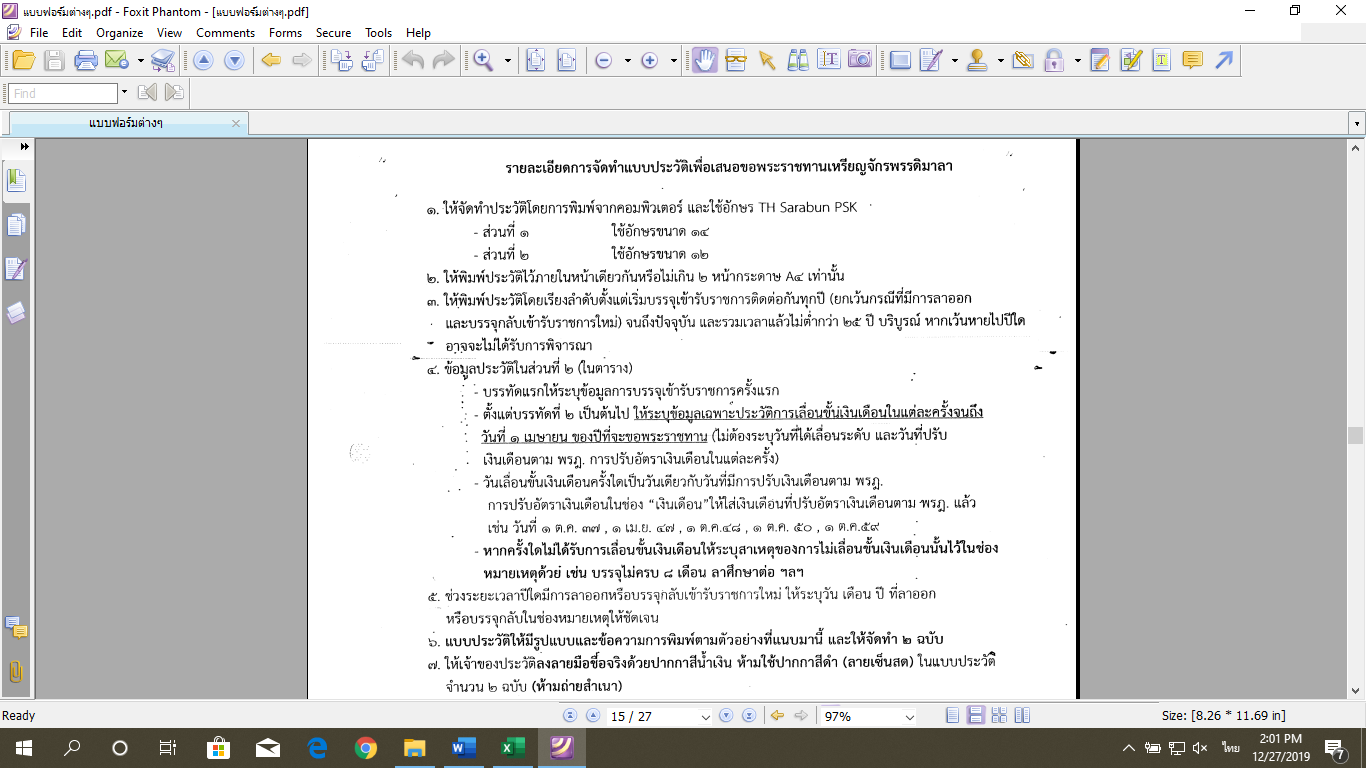 **ตัวอย่าง**			ประวัติสำหรับเสนอขอพระราชทานเหรียญจักรพรรดิมาลา ประจำปี ๒๕๖๒			ชื่อ  นางใจดี  มีน้ำใจ   ตำแหน่ง  นักวิเคราะห์นโยบายและแผน  ระดับชำนาญการพิเศษ			สังกัด  สำนักนโยบายและยุทธศาสตร์   สำนักงานปลัดกระทรวงการอุดมศึกษา วิทยาศาสตร์ วิจัยและนวัตกรรม			กระทรวงการอุดมศึกษา วิทยาศาสตร์ วิจัยและนวัตกรรม  	เกิดวันที่ ๑๔ กุมภาพันธุ์ พ.ศ. ๒๕๐๘			รับราชการมาครบ  ๒๕  ปีบริบูรณ์  เมื่อวันที่  ๑๑ กรกฎาคม พ.ศ. ๒๕๖๒		ลงชื่อ..............................................................................	(................................................................................)	เจ้าของประวัติ	ลงชื่อ..............................................................................	(................................................................................)	เจ้าของประวัติ	รับรองความถูกต้อง		(ลงชื่อ)................................................	(..............................................)		ตำแหน่ง............................................................	หมายเหตุ	     * ผู้รับรองความถูกต้อง คือ เจ้าหน้าที่ที่รับผิดชอบโดยตรงระดับกระทรวง ทบวง กรม ตั้งแต่หัวหน้างานหรือเทียบเท่าขึ้นไป 		       โดยลงชื่อรับรองความถูกต้องกำกับไว้ที่มุมขวาล่างของบัญชีชั้นตราทุกหน้า	แบบ ลจ ๒บัญชีรายชื่อลูกจ้างประจำผู้ขอพระราชทานเครื่องราชอิสริยาภรณ์ประจำปี พ.ศ.........................กระทรวงการอุดมศึกษา วิทยาศาสตร์ วิจัยและนวัตกรรม(กรม / ส่วนราชการที่เทียบเท่า)......................................................................(ชั้นตรา)...............................................................		๑..............................................................		๒๖.............................................................		๒..............................................................		๒๗.............................................................		๓..............................................................		๒๘...............................................................ฯลฯ..		๒๓..............................................................		๔๘.............................................................		๒๔..............................................................		๔๙.............................................................		๒๕..............................................................		๕๐.............................................................	ท.ช. ๑ - ๕๐	บุรุษ ๔๐ สตรี ๑๐	รับรองความถูกต้อง	(ลงชื่อ)................................................	(.......................................)	ตำแหน่ง.................................................คำอธิบายแบบ ลจ ๓บัญชีแสดงคุณสมบัติของลูกจ้างประจำ ซึ่งเสนอขอพระราชทานเครื่องราชอิสริยาภรณ์ ประจำปี พ.ศ........................ กระทรวงการอุดมศึกษา วิทยาศาสตร์ วิจัยและนวัตกรรม(กรม / ส่วนราชการที่เทียบเท่า)......................................................................																	    ** กรณีมีมากกว่า ๑ หน้า 	       																     ลงนามรับรองความถูกต้อง																	 กำกับไว้ที่มุมขวาล่างของทุกหน้า																	          ยกเว้นหน้าสุดท้ายหมายเหตุ     - ให้ผู้เสนอขอพระราชทาน (หัวหน้าหน่วยงานระดับกรม หรือส่วนราชการที่เทียบเท่า) ลงนาม (มุมขวาล่าง) 	       ขอรับรองว่ารายละเอียดข้างต้นถูกต้องและเป็นผู้มีคุณสมบัติตามระเบียบสำนักนายกรัฐมนตรีว่าด้วยการขอพระราชทาน	       เครื่องราชอิสริยาภรณ์ฯ พ.ศ. ๒๕๓๖ และที่แก้ไขเพิ่มเติม 	     - กรณีมีมากกว่า ๑ หน้า ให้เจ้าหน้าที่ที่รับผิดชอบโดยตรงระดับกระทรวง ทบวง กรม ตั้งแต่หัวหน้างานหรือเทียบเท่าขึ้นไป	       ลงนามรับรองความถูกต้องกำกับไว้ที่มุมขวาล่างของทุกหน้า และผู้เสนอขอพระราชทานลงนามขอรับรองที่หน้าสุดท้าย	รับรองความถูกต้อง		(ลงชื่อ)................................................	(..............................................)		ตำแหน่ง............................................................	หมายเหตุ	     * ผู้รับรองความถูกต้อง คือ เจ้าหน้าที่ที่รับผิดชอบโดยตรงระดับกระทรวง ทบวง กรม ตั้งแต่หัวหน้างานหรือเทียบเท่าขึ้นไป 		       โดยลงชื่อรับรองความถูกต้องกำกับไว้ที่มุมขวาล่างของบัญชีชั้นตราทุกหน้า	แบบ พร ๒บัญชีรายชื่อพนักงานราชการผู้ขอพระราชทานเครื่องราชอิสริยาภรณ์ประจำปี พ.ศ.........................กระทรวงการอุดมศึกษา วิทยาศาสตร์ วิจัยและนวัตกรรม(กรม / ส่วนราชการที่เทียบเท่า)......................................................................(ชั้นตรา)...............................................................		๑..............................................................		๒๖.............................................................		๒..............................................................		๒๗.............................................................		๓..............................................................		๒๘...............................................................ฯลฯ..		๒๓..............................................................		๔๘.............................................................		๒๔..............................................................		๔๙.............................................................		๒๕..............................................................		๕๐.............................................................	ท.ช. ๑ - ๕๐	บุรุษ ๔๕ สตรี ๕	รับรองความถูกต้อง	(ลงชื่อ)................................................	(.......................................)	ตำแหน่ง.................................................คำอธิบายบัญชีแสดงคุณสมบัติของพนักงานราชการ ซึ่งเสนอขอพระราชทานเครื่องราชอิสริยาภรณ์ ประจำปี พ.ศ........................กระทรวงการอุดมศึกษา วิทยาศาสตร์ วิจัยและนวัตกรรม(กรม / ส่วนราชการที่เทียบเท่า)......................................................................																	    ** กรณีมีมากกว่า ๑ หน้า 	       																     ลงนามรับรองความถูกต้อง																	 กำกับไว้ที่มุมขวาล่างของทุกหน้า																	          ยกเว้นหน้าสุดท้ายหมายเหตุ     - ให้ผู้เสนอขอพระราชทาน (หัวหน้าหน่วยงานระดับกรม หรือส่วนราชการที่เทียบเท่า) ลงนาม (มุมขวาล่าง) 	       ขอรับรองว่ารายละเอียดข้างต้นถูกต้องและเป็นผู้มีคุณสมบัติตามระเบียบสำนักนายกรัฐมนตรีว่าด้วยการขอพระราชทาน	       เครื่องราชอิสริยาภรณ์ฯ พ.ศ. ๒๕๓๖ และที่แก้ไขเพิ่มเติม 	     - กรณีมีมากกว่า ๑ หน้า ให้เจ้าหน้าที่ที่รับผิดชอบโดยตรงระดับกระทรวง ทบวง กรม ตั้งแต่หัวหน้างานหรือเทียบเท่าขึ้นไป	       ลงนามรับรองความถูกต้องกำกับไว้ที่มุมขวาล่างของทุกหน้า และผู้เสนอขอพระราชทานลงนามขอรับรองที่หน้าสุดท้ายบัญชีแสดงจำนวนชั้นตราเครื่องราชอิสริยาภรณ์อันเป็นที่สรรเสริญยิ่งดิเรกคุณาภรณ์ซึ่งขอพระราชทานให้แก่ ผู้กระทำความดีความชอบอันเป็นประโยชน์แก่ประเทศ ศาสนา และประชาชนกระทรวงการอุดมศึกษา วิทยาศาสตร์ วิจัยและนวัตกรรมชั้นต่ำกว่าสายสะพาย ประจำปี พ.ศ........................	รับรองความถูกต้อง		(ลงชื่อ)................................................	(..............................................)		ตำแหน่ง............................................................	หมายเหตุ	     * ผู้รับรองความถูกต้อง คือ เจ้าหน้าที่ที่รับผิดชอบโดยตรงระดับกระทรวง ทบวง กรม ตั้งแต่หัวหน้างานหรือเทียบเท่าขึ้นไป 		       โดยลงชื่อรับรองความถูกต้องกำกับไว้ที่มุมขวาล่างของบัญชีชั้นตราทุกหน้า	บัญชีรายชื่อผู้กระทำความดีความชอบอันเป็นประโยชน์แก่ประเทศ ศาสนา และประชาชน
ผู้ขอพระราชทานเครื่องราชอิสริยาภรณ์อันเป็นที่สรรเสริญยิ่งดิเรกคุณาภรณ์ประจำปี พ.ศ. ๒๕๖2นักวิจัยดีเด่นแห่งชาติกระทรวงการอุดมศึกษา วิทยาศาสตร์ วิจัยและนวัตกรรม(กรม / ส่วนราชการที่เทียบเท่า)......................................................................(ชั้นตรา)...............................................................		๑..............................................................		๒๖.............................................................		๒..............................................................		๒๗.............................................................		๓..............................................................		๒๘...............................................................ฯลฯ..		๒๓..............................................................		๔๘.............................................................		๒๔..............................................................		๔๙.............................................................		๒๕..............................................................		๕๐.............................................................	ท.ช. ๑ - ๕๐	บุรุษ ๔๕ สตรี ๕	รับรองความถูกต้อง	(ลงชื่อ)................................................	(.......................................)	ตำแหน่ง.................................................คำอธิบายบัญชีแสดงคุณสมบัติผู้กระทำความดีความชอบอันเป็นประโยชน์แก่ประเทศ ศาสนา และประชาชนที่สมควรขอพระราชทานเครื่องราชอิสริยาภรณ์อันเป็นที่สรรเสริญยิ่งดิเรกคุณาภรณ์  ประจำปี  พ.ศ…….………………. กรณีผลงานกระทรวงการอุดมศึกษา วิทยาศาสตร์ วิจัยและนวัตกรรม(กรม / ส่วนราชการที่เทียบเท่า)......................................................................หมายเหตุ     - ให้ผู้เสนอขอพระราชทาน (หัวหน้าหน่วยงานระดับกรม หรือส่วนราชการที่เทียบเท่า) ลงนาม (มุมขวาล่าง) 	     - กรณีมีมากกว่า ๑ หน้า ให้เจ้าหน้าที่ที่รับผิดชอบโดยตรงระดับกระทรวง ทบวง กรม ตั้งแต่หัวหน้างานหรือเทียบเท่าขึ้นไป	       ลงนามรับรองความถูกต้องกำกับไว้ที่มุมขวาล่างของทุกหน้า และผู้เสนอขอพระราชทานลงนามขอรับรองที่หน้าสุดท้าย	รับรองความถูกต้อง		(ลงชื่อ)................................................	(..............................................)		ตำแหน่ง............................................................	หมายเหตุ	     * ผู้รับรองความถูกต้อง คือ เจ้าหน้าที่ที่รับผิดชอบโดยตรงระดับกระทรวง ทบวง กรม ตั้งแต่หัวหน้างานหรือเทียบเท่าขึ้นไป 		       โดยลงชื่อรับรองความถูกต้องกำกับไว้ที่มุมขวาล่างของบัญชีชั้นตราทุกหน้า		รับรองความถูกต้อง		(ลงชื่อ)................................................	(..............................................)		ตำแหน่ง............................................................	หมายเหตุ	     * ผู้รับรองความถูกต้อง คือ เจ้าหน้าที่ที่รับผิดชอบโดยตรงระดับกระทรวง ทบวง กรม ตั้งแต่หัวหน้างานหรือเทียบเท่าขึ้นไป 		       โดยลงชื่อรับรองความถูกต้องกำกับไว้ที่มุมขวาล่างของบัญชีชั้นตราทุกหน้า	บัญชีรายชื่อพนักงานรัฐวิสาหกิจ พนักงานหน่วยงานในกำกับ และเจ้าหน้าที่องค์การมหาชนผู้ขอพระราชทานเครื่องราชอิสริยาภรณ์ประจำปี พ.ศ.........................กระทรวงการอุดมศึกษา วิทยาศาสตร์ วิจัยและนวัตกรรม(หน่วยงาน)......................................................................(ชั้นตรา)...............................................................		๑..............................................................		๒๖.............................................................		๒..............................................................		๒๗.............................................................		๓..............................................................		๒๘...............................................................ฯลฯ..		๒๓..............................................................		๔๘.............................................................		๒๔..............................................................		๔๙.............................................................		๒๕..............................................................		๕๐.............................................................	ท.ช. ๑ - ๕๐	บุรุษ ๔๕ สตรี ๕	รับรองความถูกต้อง	(ลงชื่อ)................................................	(.......................................)	ตำแหน่ง.................................................คำอธิบายบัญชีแสดงคุณสมบัติของพนักงานรัฐวิสาหกิจ พนักงานหน่วยงานในกำกับ และเจ้าหน้าที่องค์การมหาชน ซึ่งเสนอขอพระราชทานเครื่องราชอิสริยาภรณ์ ประจำปี พ.ศ........................กระทรวงการอุดมศึกษา วิทยาศาสตร์ วิจัยและนวัตกรรม(หน่วยงาน)......................................................................																	    ** กรณีมีมากกว่า ๑ หน้า 	       																     ลงนามรับรองความถูกต้อง																	 กำกับไว้ที่มุมขวาล่างของทุกหน้า																	          ยกเว้นหน้าสุดท้ายหมายเหตุ     - ให้ผู้เสนอขอพระราชทาน (หัวหน้าหน่วยงานระดับกรม หรือส่วนราชการที่เทียบเท่า) ลงนาม (มุมขวาล่าง) 	       ขอรับรองว่ารายละเอียดข้างต้นถูกต้องและเป็นผู้มีคุณสมบัติตามระเบียบสำนักนายกรัฐมนตรีว่าด้วยการขอพระราชทาน	       เครื่องราชอิสริยาภรณ์ฯ พ.ศ. ๒๕๓๖ และที่แก้ไขเพิ่มเติม 	     - กรณีมีมากกว่า ๑ หน้า ให้เจ้าหน้าที่ที่รับผิดชอบโดยตรงระดับกระทรวง ทบวง กรม ตั้งแต่หัวหน้างานหรือเทียบเท่าขึ้นไป	       ลงนามรับรองความถูกต้องกำกับไว้ที่มุมขวาล่างของทุกหน้า และผู้เสนอขอพระราชทานลงนามขอรับรองที่หน้าสุดท้ายประเภทเอกสารจำนวน (ชุด)ข้าราชการชั้นสายสะพาย๑. บัญชีแสดงจำนวนชั้นตราเครื่องราชอิสริยาภรณ์๒. บัญชีรายชื่อผู้ขอพระราชทานเครื่องราชอิสริยาภรณ์๓. บัญชีแสดงคุณสมบัติผู้ขอพระราชทานเครื่องราชอิสริยาภรณ์๔. รายงานการประชุมคณะกรรมการพิจารณา กลั่นกรองและรับรองฯ๓ (ต้นฉบับ ๑)๓ (ต้นฉบับ ๑)๓ (ต้นฉบับ ๑)๑ (ต้นฉบับ ๑)ชั้นต่ำกว่าสายสะพาย๑. บัญชีแสดงจำนวนชั้นตราเครื่องราชอิสริยาภรณ์๒. บัญชีรายชื่อผู้ขอพระราชทานเครื่องราชอิสริยาภรณ์๓. บัญชีแสดงคุณสมบัติผู้ขอพระราชทานเครื่องราชอิสริยาภรณ์๔. รายงานการประชุมคณะกรรมการพิจารณา กลั่นกรองและรับรองฯ๓ (ต้นฉบับ ๑)๖ (ต้นฉบับ ๑)๒ (ต้นฉบับ ๑)๑ (ต้นฉบับ ๑)เหรียญจักรพรรดิมาลา๑. บัญชีแสดงจำนวนเหรียญจักรพรรดิมาลา๒. บัญชีรายชื่อผู้ขอพระราชทานเหรียญจักรพรรดิมาลา๓. ประวัติการรับราชการของผู้ขอพระราชทาน๔. รายงานการประชุมคณะกรรมการพิจารณา กลั่นกรองและรับรองฯ๓ (ต้นฉบับ ๑)๗ (ต้นฉบับ ๑)๓ (ต้นฉบับ ๑)๑ (ต้นฉบับ ๑)ลูกจ้างประจำชั้นต่ำกว่าสายสะพาย๑. บัญชีแสดงจำนวนชั้นตราเครื่องราชอิสริยาภรณ์๒. บัญชีรายชื่อผู้ขอพระราชทานเครื่องราชอิสริยาภรณ์๓. บัญชีแสดงคุณสมบัติผู้ขอพระราชทานเครื่องราชอิสริยาภรณ์๔. รายงานการประชุมคณะกรรมการพิจารณา กลั่นกรองและรับรองฯ๓ (ต้นฉบับ ๑)๖ (ต้นฉบับ ๑)๒ (ต้นฉบับ ๑)๑ (ต้นฉบับ ๑)พนักงานราชการชั้นต่ำกว่าสายสะพาย๑. บัญชีแสดงจำนวนชั้นตราเครื่องราชอิสริยาภรณ์๒. บัญชีรายชื่อผู้ขอพระราชทานเครื่องราชอิสริยาภรณ์๓. บัญชีแสดงคุณสมบัติผู้ขอพระราชทานเครื่องราชอิสริยาภรณ์๔. รายงานการประชุมคณะกรรมการพิจารณา กลั่นกรองและรับรองฯ๓ (ต้นฉบับ ๑)๖ (ต้นฉบับ ๑)๒ (ต้นฉบับ ๑)๑ (ต้นฉบับ ๑)พนักงานรัฐวิสาหกิจ พนักงานหน่วยงานในกำกับ เจ้าหน้าที่องค์การมหาชนพนักงานรัฐวิสาหกิจ พนักงานหน่วยงานในกำกับ เจ้าหน้าที่องค์การมหาชนพนักงานรัฐวิสาหกิจ พนักงานหน่วยงานในกำกับ เจ้าหน้าที่องค์การมหาชนชั้นต่ำกว่าสายสะพาย๑. บัญชีแสดงจำนวนชั้นตราเครื่องราชอิสริยาภรณ์๒. บัญชีรายชื่อผู้ขอพระราชทานเครื่องราชอิสริยาภรณ์๓. บัญชีแสดงคุณสมบัติผู้ขอพระราชทานเครื่องราชอิสริยาภรณ์๔. รายงานการประชุมคณะกรรมการพิจารณา กลั่นกรองและรับรองฯ๓ (ต้นฉบับ ๑)๖ (ต้นฉบับ ๑)๒ (ต้นฉบับ ๑)๑ (ต้นฉบับ ๑)ประเภทเอกสารจำนวน (ชุด)ดิเรกคุณาภรณ์ดิเรกคุณาภรณ์ดิเรกคุณาภรณ์ชั้นสายสะพายและชั้นต่ำกว่าสายสะพาย๑. แบบรับรองแสดงผลงาน (นร ๑) หรือ แบบรับรองการบริจาคฯ (นร๒)๒. แบบบัญชีแสดงคุณสมบัติฯ (นร ๓)๓. บัญชีแสดงจำนวนชั้นตราเครื่องราชอิสริยาภรณ์ชั้นสายสะพาย (นร ๔)๔. บัญชีแสดงจำนวนชั้นตราเครื่องราชอิสริยาภรณ์ชั้นต่ำกว่าสายสะพาย (นร ๕)๕. บัญชีรายชื่อผู้ขอพระราชทานเครื่องราชอิสริยาภรณ์ (นร ๖)๑๒๑๑๑แบบ ขร ๑แบบ ขร ๑แบบ ขร ๑แบบ ขร ๑แบบ ขร ๑แบบ ขร ๑แบบ ขร ๑แบบ ขร ๑แบบ ขร ๑แบบ ขร ๑แบบ ขร ๑แบบ ขร ๑แบบ ขร ๑แบบ ขร ๑บัญชีแสดงจำนวนชั้นตราเครื่องราชอิสริยาภรณ์ซึ่งขอพระราชทานให้แก่ข้าราชการ  บัญชีแสดงจำนวนชั้นตราเครื่องราชอิสริยาภรณ์ซึ่งขอพระราชทานให้แก่ข้าราชการ  บัญชีแสดงจำนวนชั้นตราเครื่องราชอิสริยาภรณ์ซึ่งขอพระราชทานให้แก่ข้าราชการ  บัญชีแสดงจำนวนชั้นตราเครื่องราชอิสริยาภรณ์ซึ่งขอพระราชทานให้แก่ข้าราชการ  บัญชีแสดงจำนวนชั้นตราเครื่องราชอิสริยาภรณ์ซึ่งขอพระราชทานให้แก่ข้าราชการ  บัญชีแสดงจำนวนชั้นตราเครื่องราชอิสริยาภรณ์ซึ่งขอพระราชทานให้แก่ข้าราชการ  บัญชีแสดงจำนวนชั้นตราเครื่องราชอิสริยาภรณ์ซึ่งขอพระราชทานให้แก่ข้าราชการ  บัญชีแสดงจำนวนชั้นตราเครื่องราชอิสริยาภรณ์ซึ่งขอพระราชทานให้แก่ข้าราชการ  บัญชีแสดงจำนวนชั้นตราเครื่องราชอิสริยาภรณ์ซึ่งขอพระราชทานให้แก่ข้าราชการ  บัญชีแสดงจำนวนชั้นตราเครื่องราชอิสริยาภรณ์ซึ่งขอพระราชทานให้แก่ข้าราชการ  บัญชีแสดงจำนวนชั้นตราเครื่องราชอิสริยาภรณ์ซึ่งขอพระราชทานให้แก่ข้าราชการ  บัญชีแสดงจำนวนชั้นตราเครื่องราชอิสริยาภรณ์ซึ่งขอพระราชทานให้แก่ข้าราชการ  บัญชีแสดงจำนวนชั้นตราเครื่องราชอิสริยาภรณ์ซึ่งขอพระราชทานให้แก่ข้าราชการ  กระทรวงการอุดมศึกษา วิทยาศาสตร์ วิจัยและนวัตกรรมกรม / ส่วนราชการเทียบเท่า..................................................ชั้นสายสะพาย ประจำปี พ.ศ................................กระทรวงการอุดมศึกษา วิทยาศาสตร์ วิจัยและนวัตกรรมกรม / ส่วนราชการเทียบเท่า..................................................ชั้นสายสะพาย ประจำปี พ.ศ................................กระทรวงการอุดมศึกษา วิทยาศาสตร์ วิจัยและนวัตกรรมกรม / ส่วนราชการเทียบเท่า..................................................ชั้นสายสะพาย ประจำปี พ.ศ................................กระทรวงการอุดมศึกษา วิทยาศาสตร์ วิจัยและนวัตกรรมกรม / ส่วนราชการเทียบเท่า..................................................ชั้นสายสะพาย ประจำปี พ.ศ................................กระทรวงการอุดมศึกษา วิทยาศาสตร์ วิจัยและนวัตกรรมกรม / ส่วนราชการเทียบเท่า..................................................ชั้นสายสะพาย ประจำปี พ.ศ................................กระทรวงการอุดมศึกษา วิทยาศาสตร์ วิจัยและนวัตกรรมกรม / ส่วนราชการเทียบเท่า..................................................ชั้นสายสะพาย ประจำปี พ.ศ................................กระทรวงการอุดมศึกษา วิทยาศาสตร์ วิจัยและนวัตกรรมกรม / ส่วนราชการเทียบเท่า..................................................ชั้นสายสะพาย ประจำปี พ.ศ................................กระทรวงการอุดมศึกษา วิทยาศาสตร์ วิจัยและนวัตกรรมกรม / ส่วนราชการเทียบเท่า..................................................ชั้นสายสะพาย ประจำปี พ.ศ................................กระทรวงการอุดมศึกษา วิทยาศาสตร์ วิจัยและนวัตกรรมกรม / ส่วนราชการเทียบเท่า..................................................ชั้นสายสะพาย ประจำปี พ.ศ................................กระทรวงการอุดมศึกษา วิทยาศาสตร์ วิจัยและนวัตกรรมกรม / ส่วนราชการเทียบเท่า..................................................ชั้นสายสะพาย ประจำปี พ.ศ................................กระทรวงการอุดมศึกษา วิทยาศาสตร์ วิจัยและนวัตกรรมกรม / ส่วนราชการเทียบเท่า..................................................ชั้นสายสะพาย ประจำปี พ.ศ................................กระทรวงการอุดมศึกษา วิทยาศาสตร์ วิจัยและนวัตกรรมกรม / ส่วนราชการเทียบเท่า..................................................ชั้นสายสะพาย ประจำปี พ.ศ................................กระทรวงการอุดมศึกษา วิทยาศาสตร์ วิจัยและนวัตกรรมกรม / ส่วนราชการเทียบเท่า..................................................ชั้นสายสะพาย ประจำปี พ.ศ................................ลำดับ กรม/ส่วนราชการที่เทียบเท่าเครื่องราชอิสริยาภรณ์เครื่องราชอิสริยาภรณ์เครื่องราชอิสริยาภรณ์เครื่องราชอิสริยาภรณ์เครื่องราชอิสริยาภรณ์เครื่องราชอิสริยาภรณ์เครื่องราชอิสริยาภรณ์เครื่องราชอิสริยาภรณ์รวม(จำนวน)รวม(จำนวน)หมายเหตุหมายเหตุลำดับ กรม/ส่วนราชการที่เทียบเท่าม.ป.ช.ม.ป.ช.ม.ว.ม.ม.ว.ม.ป.ช.ป.ช.ป.ม.ป.ม.รวม(จำนวน)รวม(จำนวน)หมายเหตุหมายเหตุลำดับ กรม/ส่วนราชการที่เทียบเท่าบุรุษสตรีบุรุษสตรีบุรุษสตรีบุรุษสตรีบุรุษสตรีหมายเหตุหมายเหตุรวมแบบ ขร ๒แบบ ขร ๒แบบ ขร ๒แบบ ขร ๒แบบ ขร ๒แบบ ขร ๒แบบ ขร ๒แบบ ขร ๒แบบ ขร ๒แบบ ขร ๒แบบ ขร ๒แบบ ขร ๒แบบ ขร ๒แบบ ขร ๒แบบ ขร ๒แบบ ขร ๒แบบ ขร ๒แบบ ขร ๒แบบ ขร ๒แบบ ขร ๒แบบ ขร ๒ลำดับกรม/ส่วนราชการที่เทียบเท่าเครื่องราชอิสริยาภรณ์เครื่องราชอิสริยาภรณ์เครื่องราชอิสริยาภรณ์เครื่องราชอิสริยาภรณ์เครื่องราชอิสริยาภรณ์เครื่องราชอิสริยาภรณ์เครื่องราชอิสริยาภรณ์เครื่องราชอิสริยาภรณ์เครื่องราชอิสริยาภรณ์เครื่องราชอิสริยาภรณ์เครื่องราชอิสริยาภรณ์เครื่องราชอิสริยาภรณ์เครื่องราชอิสริยาภรณ์เครื่องราชอิสริยาภรณ์เครื่องราชอิสริยาภรณ์เครื่องราชอิสริยาภรณ์รวม(จำนวน)รวม(จำนวน)หมายเหตุลำดับกรม/ส่วนราชการที่เทียบเท่าท.ช.ท.ช.ท.ม.ท.ม.ต.ช.ต.ช.ต.ม.ต.ม.จ.ช.จ.ช.จ.ม.จ.ม.บ.ช.บ.ช.บ.ม.บ.ม.รวม(จำนวน)รวม(จำนวน)หมายเหตุลำดับกรม/ส่วนราชการที่เทียบเท่าบุรุษสตรีบุรุษสตรีบุรุษสตรีบุรุษสตรีบุรุษสตรีบุรุษสตรีบุรุษสตรีบุรุษสตรีบุรุษสตรีหมายเหตุรวม(๑)ลำดับ(๒)ชื่อตัว – ชื่อสกุลเลขประจำตัวประชาชนวันเดือนปีเกิด(๓)เป็นข้าราชการ(๓)เป็นข้าราชการ(๓)เป็นข้าราชการ(๔)ตำแหน่งปัจจุบัน และอดีต เฉพาะปีที่ได้รับพระราชทานเครื่องราชอิสริยาภรณ์(๕)เครื่องราชอิสริยาภรณ์(๕)เครื่องราชอิสริยาภรณ์(๕)เครื่องราชอิสริยาภรณ์(๖)หมายเหตุ(เริ่มบรรจุกรณีขอครั้งแรก,โอน  มาจาก, ชื่อตัว - ชื่อสกุลเดิม,ชื่อตำแหน่งตามบัญชีอื่น,ปีที่เกษียณ ฯลฯ)(๑)ลำดับ(๒)ชื่อตัว – ชื่อสกุลเลขประจำตัวประชาชนวันเดือนปีเกิดประเภท/ขั้น(ปัจจุบัน)ตั้งแต่วัน เดือน ปีเงินเดือน(ปัจจุบัน)(๔)ตำแหน่งปัจจุบัน และอดีต เฉพาะปีที่ได้รับพระราชทานเครื่องราชอิสริยาภรณ์ที่ได้รับ(จากชั้นสูงไปชั้นรอง)วัน เดือน ปี(๕ ธ.ค. .....)(๒๘ ก.ค. ......)ขอครั้งนี้(๖)หมายเหตุ(เริ่มบรรจุกรณีขอครั้งแรก,โอน  มาจาก, ชื่อตัว - ชื่อสกุลเดิม,ชื่อตำแหน่งตามบัญชีอื่น,ปีที่เกษียณ ฯลฯ)วัน เดือน ปีตำแหน่งกรม หรือ กระทรวงอายุอัตราเงินเดือนหมายเหตุ๑๑ ก.ค. ๒๕๓๗เจ้าหน้าที่วิเคราะห์นโยบายและแผน ๓สำนักงานปลัดกระทรวงการอุดมศึกษา วิทยาศาสตร์ วิจัยและนวัตกรรม๒๙๕,๓๖๐ วันเริ่มบรรจุ๕ ต.ค. ๒๕๓๗เจ้าหน้าที่วิเคราะห์นโยบายและแผน ๓สำนักงานปลัดกระทรวงการอุดมศึกษา วิทยาศาสตร์ วิจัยและนวัตกรรม๒๙๕,๕๖๐๑ ต.ค. ๒๕๓๘เจ้าหน้าที่วิเคราะห์นโยบายและแผน ๓สำนักงานปลัดกระทรวงการอุดมศึกษา วิทยาศาสตร์ วิจัยและนวัตกรรม๓๐๖,๗๐๐๑ ต.ค. ๒๕๓๙เจ้าหน้าที่วิเคราะห์นโยบายและแผน ๔สำนักงานปลัดกระทรวงการอุดมศึกษา วิทยาศาสตร์ วิจัยและนวัตกรรม๓๑๗,๗๘๐๑ ต.ค. ๒๕๔๐เจ้าหน้าที่วิเคราะห์นโยบายและแผน ๔สำนักงานปลัดกระทรวงการอุดมศึกษา วิทยาศาสตร์ วิจัยและนวัตกรรม๓๒๘,๔๑๐๑ ต.ค. ๒๕๔๑เจ้าหน้าที่วิเคราะห์นโยบายและแผน ๕สำนักงานปลัดกระทรวงการอุดมศึกษา วิทยาศาสตร์ วิจัยและนวัตกรรม๓๓๙,๐๔๐๑ ต.ค. ๒๕๔๒เจ้าหน้าที่วิเคราะห์นโยบายและแผน ๕สำนักงานปลัดกระทรวงการอุดมศึกษา วิทยาศาสตร์ วิจัยและนวัตกรรม๓๔๙,๕๖๐๑ ต.ค. ๒๕๔๓เจ้าหน้าที่วิเคราะห์นโยบายและแผน ๕สำนักงานปลัดกระทรวงการอุดมศึกษา วิทยาศาสตร์ วิจัยและนวัตกรรม๓๕๑๐,๐๘๐๑ เม.ย. ๒๕๔๔เจ้าหน้าที่วิเคราะห์นโยบายและแผน ๕สำนักงานปลัดกระทรวงการอุดมศึกษา วิทยาศาสตร์ วิจัยและนวัตกรรม๓๖๑๐,๓๔๐๑ ต.ค. ๒๕๔๔เจ้าหน้าที่วิเคราะห์นโยบายและแผน ๕สำนักงานปลัดกระทรวงการอุดมศึกษา วิทยาศาสตร์ วิจัยและนวัตกรรม๓๖๑๐,๘๖๐๑ เม.ย. ๒๕๔๕เจ้าหน้าที่วิเคราะห์นโยบายและแผน ๕สำนักงานปลัดกระทรวงการอุดมศึกษา วิทยาศาสตร์ วิจัยและนวัตกรรม๓๗๑๐,๘๖๐ ลาศึกษาต่อ๑ ต.ค. ๒๕๔๕เจ้าหน้าที่วิเคราะห์นโยบายและแผน ๕สำนักงานปลัดกระทรวงการอุดมศึกษา วิทยาศาสตร์ วิจัยและนวัตกรรม๓๗๑๑,๖๕๐๑ เม.ย. ๒๕๔๖เจ้าหน้าที่วิเคราะห์นโยบายและแผน ๕สำนักงานปลัดกระทรวงการอุดมศึกษา วิทยาศาสตร์ วิจัยและนวัตกรรม๓๘๑๑,๙๐๐๑ ต.ค. ๒๕๔๖เจ้าหน้าที่วิเคราะห์นโยบายและแผน ๖สำนักงานปลัดกระทรวงการอุดมศึกษา วิทยาศาสตร์ วิจัยและนวัตกรรม๓๘๑๒,๗๒๐๑ เม.ย. ๒๕๔๗เจ้าหน้าที่วิเคราะห์นโยบายและแผน ๖สำนักงานปลัดกระทรวงการอุดมศึกษา วิทยาศาสตร์ วิจัยและนวัตกรรม๓๙๑๓,๐๔๐๑ ต.ค. ๒๕๔๗เจ้าหน้าที่วิเคราะห์นโยบายและแผน ๖สำนักงานปลัดกระทรวงการอุดมศึกษา วิทยาศาสตร์ วิจัยและนวัตกรรม๓๙๑๕,๔๑๐๑ เม.ย. ๒๕๔๘เจ้าหน้าที่วิเคราะห์นโยบายและแผน ๖สำนักงานปลัดกระทรวงการอุดมศึกษา วิทยาศาสตร์ วิจัยและนวัตกรรม๔๐๑๕,๗๔๐๑ ต.ค. ๒๕๔๘เจ้าหน้าที่วิเคราะห์นโยบายและแผน ๖สำนักงานปลัดกระทรวงการอุดมศึกษา วิทยาศาสตร์ วิจัยและนวัตกรรม๔๐๑๖,๔๐๐๑ เม.ย. ๒๕๔๙เจ้าหน้าที่วิเคราะห์นโยบายและแผน ๖สำนักงานปลัดกระทรวงการอุดมศึกษา วิทยาศาสตร์ วิจัยและนวัตกรรม๔๑๑๗,๙๒๐๑ ต.ค. ๒๕๔๙เจ้าหน้าที่วิเคราะห์นโยบายและแผน ๗สำนักงานปลัดกระทรวงการอุดมศึกษา วิทยาศาสตร์ วิจัยและนวัตกรรม๔๑๑๙,๔๔๐๑ เม.ย. ๒๕๕๐เจ้าหน้าที่วิเคราะห์นโยบายและแผน ๗สำนักงานปลัดกระทรวงการอุดมศึกษา วิทยาศาสตร์ วิจัยและนวัตกรรม๔๒๑๙,๘๗๐๑ ต.ค. ๒๕๕๐เจ้าหน้าที่วิเคราะห์นโยบายและแผน ๗สำนักงานปลัดกระทรวงการอุดมศึกษา วิทยาศาสตร์ วิจัยและนวัตกรรม๔๒๒๐,๗๑๐๑ เม.ย. ๒๕๕๑เจ้าหน้าที่วิเคราะห์นโยบายและแผน ๗สำนักงานปลัดกระทรวงการอุดมศึกษา วิทยาศาสตร์ วิจัยและนวัตกรรม๔๓๒๑,๙๘๐๑ ต.ค. ๒๕๕๑เจ้าหน้าที่วิเคราะห์นโยบายและแผน ๗สำนักงานปลัดกระทรวงการอุดมศึกษา วิทยาศาสตร์ วิจัยและนวัตกรรม๔๓๒๒,๘๖๐๑ เม.ย. ๒๕๕๒นักวิเคราะห์นโยบายและแผนชำนาญการสำนักงานปลัดกระทรวงการอุดมศึกษา วิทยาศาสตร์ วิจัยและนวัตกรรม๔๔๒๓,๓๒๐๑ ต.ค. ๒๕๕๒นักวิเคราะห์นโยบายและแผนชำนาญการสำนักงานปลัดกระทรวงการอุดมศึกษา วิทยาศาสตร์ วิจัยและนวัตกรรม๔๔๒๔,๒๕๐- ๒ -- ๒ -- ๒ -- ๒ -- ๒ -- ๒ -วัน เดือน ปีตำแหน่งกรม หรือ กระทรวงอายุอัตราเงินเดือนหมายเหตุ๑ เม.ย. ๒๕๕๓นักวิเคราะห์นโยบายและแผนชำนาญการสำนักงานปลัดกระทรวงการอุดมศึกษา วิทยาศาสตร์ วิจัยและนวัตกรรม๔๕๒๔,๘๒๐๑ ต.ค. ๒๕๕๓นักวิเคราะห์นโยบายและแผนชำนาญการสำนักงานปลัดกระทรวงการอุดมศึกษา วิทยาศาสตร์ วิจัยและนวัตกรรม๔๕๒๕,๔๒๐๑ เม.ย. ๒๕๕๔นักวิเคราะห์นโยบายและแผนชำนาญการสำนักงานปลัดกระทรวงการอุดมศึกษา วิทยาศาสตร์ วิจัยและนวัตกรรม๔๖๒๖,๒๘๐๑ ต.ค. ๒๕๕๔นักวิเคราะห์นโยบายและแผนชำนาญการสำนักงานปลัดกระทรวงการอุดมศึกษา วิทยาศาสตร์ วิจัยและนวัตกรรม๔๖๒๘,๕๗๐๑ เม.ย. ๒๕๕๕นักวิเคราะห์นโยบายและแผนชำนาญการพิเศษสำนักงานปลัดกระทรวงการอุดมศึกษา วิทยาศาสตร์ วิจัยและนวัตกรรม๔๗๒๙,๕๕๐๑ ต.ค. ๒๕๕๕นักวิเคราะห์นโยบายและแผนชำนาญการพิเศษสำนักงานปลัดกระทรวงการอุดมศึกษา วิทยาศาสตร์ วิจัยและนวัตกรรม๔๗๓๐,๖๓๐๑ เม.ย. ๒๕๕๖นักวิเคราะห์นโยบายและแผนชำนาญการพิเศษสำนักงานปลัดกระทรวงการอุดมศึกษา วิทยาศาสตร์ วิจัยและนวัตกรรม๔๘๓๑,๖๘๐๑ ต.ค. ๒๕๕๖นักวิเคราะห์นโยบายและแผนชำนาญการพิเศษสำนักงานปลัดกระทรวงการอุดมศึกษา วิทยาศาสตร์ วิจัยและนวัตกรรม๔๘๓๒,๕๗๐๑ เม.ย. ๒๕๕๗นักวิเคราะห์นโยบายและแผนชำนาญการพิเศษสำนักงานปลัดกระทรวงการอุดมศึกษา วิทยาศาสตร์ วิจัยและนวัตกรรม๔๙๓๓,๘๑๐๑ ต.ค. ๒๕๕๗นักวิเคราะห์นโยบายและแผนชำนาญการพิเศษสำนักงานปลัดกระทรวงการอุดมศึกษา วิทยาศาสตร์ วิจัยและนวัตกรรม๔๙๓๕,๐๐๐๑ เม.ย. ๒๕๕๘นักวิเคราะห์นโยบายและแผนชำนาญการพิเศษสำนักงานปลัดกระทรวงการอุดมศึกษา วิทยาศาสตร์ วิจัยและนวัตกรรม๕๐๓๖,๑๔๐๑ ต.ค. ๒๕๕๘นักวิเคราะห์นโยบายและแผนชำนาญการพิเศษสำนักงานปลัดกระทรวงการอุดมศึกษา วิทยาศาสตร์ วิจัยและนวัตกรรม๕๐๓๗,๒๐๐๑ เม.ย. ๒๕๕๙นักวิเคราะห์นโยบายและแผนชำนาญการพิเศษสำนักงานปลัดกระทรวงการอุดมศึกษา วิทยาศาสตร์ วิจัยและนวัตกรรม๕๑๓๘,๒๖๐๑ ต.ค. ๒๕๕๙นักวิเคราะห์นโยบายและแผนชำนาญการพิเศษสำนักงานปลัดกระทรวงการอุดมศึกษา วิทยาศาสตร์ วิจัยและนวัตกรรม๕๑๓๙,๓๖๐๑ เม.ย. ๒๕๖๐นักวิเคราะห์นโยบายและแผนชำนาญการพิเศษสำนักงานปลัดกระทรวงการอุดมศึกษา วิทยาศาสตร์ วิจัยและนวัตกรรม๕๒๔๐,๕๑๐๑ ต.ค. ๒๕๖๐นักวิเคราะห์นโยบายและแผนชำนาญการพิเศษสำนักงานปลัดกระทรวงการอุดมศึกษา วิทยาศาสตร์ วิจัยและนวัตกรรม๕๒๔๑,๙๙๐๑ เม.ย. ๒๕๖๑นักวิเคราะห์นโยบายและแผนเชี่ยวชาญสำนักงานปลัดกระทรวงการอุดมศึกษา วิทยาศาสตร์ วิจัยและนวัตกรรม๕๓๔๓,๖๓๐๑ ต.ค. ๒๕๖๑นักวิเคราะห์นโยบายและแผนเชี่ยวชาญสำนักงานปลัดกระทรวงการอุดมศึกษา วิทยาศาสตร์ วิจัยและนวัตกรรม๕๓๔๕,๒๔๐๑ เม.ย. ๒๕๖๒นักวิเคราะห์นโยบายและแผนเชี่ยวชาญสำนักงานปลัดกระทรวงการอุดมศึกษา วิทยาศาสตร์ วิจัยและนวัตกรรม๕๓๔๕,๒๔๐รอเลื่อนเงินเดือนแบบ ลจ ๑แบบ ลจ ๑แบบ ลจ ๑แบบ ลจ ๑แบบ ลจ ๑แบบ ลจ ๑แบบ ลจ ๑แบบ ลจ ๑แบบ ลจ ๑แบบ ลจ ๑แบบ ลจ ๑แบบ ลจ ๑แบบ ลจ ๑แบบ ลจ ๑แบบ ลจ ๑แบบ ลจ ๑แบบ ลจ ๑แบบ ลจ ๑แบบ ลจ ๑แบบ ลจ ๑แบบ ลจ ๑ลำดับกรม/ส่วนราชการที่เทียบเท่าเครื่องราชอิสริยาภรณ์เครื่องราชอิสริยาภรณ์เครื่องราชอิสริยาภรณ์เครื่องราชอิสริยาภรณ์เครื่องราชอิสริยาภรณ์เครื่องราชอิสริยาภรณ์เครื่องราชอิสริยาภรณ์เครื่องราชอิสริยาภรณ์เครื่องราชอิสริยาภรณ์เครื่องราชอิสริยาภรณ์เครื่องราชอิสริยาภรณ์เครื่องราชอิสริยาภรณ์เครื่องราชอิสริยาภรณ์เครื่องราชอิสริยาภรณ์เครื่องราชอิสริยาภรณ์เครื่องราชอิสริยาภรณ์รวม(จำนวน)รวม(จำนวน)หมายเหตุลำดับกรม/ส่วนราชการที่เทียบเท่าท.ช.ท.ช.ท.ม.ท.ม.ต.ช.ต.ช.ต.ม.ต.ม.จ.ช.จ.ช.จ.ม.จ.ม.บ.ช.บ.ช.บ.ม.บ.ม.รวม(จำนวน)รวม(จำนวน)หมายเหตุลำดับกรม/ส่วนราชการที่เทียบเท่าบุรุษสตรีบุรุษสตรีบุรุษสตรีบุรุษสตรีบุรุษสตรีบุรุษสตรีบุรุษสตรีบุรุษสตรีบุรุษสตรีหมายเหตุรวมลำดับชื่อตัว – ชื่อสกุลเลขประจำตัวประชาชนวันเดือนปีเกิดตำแหน่งตำแหน่งตำแหน่งตำแหน่งตำแหน่ง(ปัจจุบันและอดีตเฉพาะปีที่ได้รับพระราชทานเครื่องราชอิสริยาภรณ์โดยระบุเลขที่ตำแหน่งตามที่กระทรวงการคลังกำหนดไว้ในวงเล็บ ( ) ท้ายตำแหน่ง)เครื่องราชอิสริยาภรณ์เครื่องราชอิสริยาภรณ์เครื่องราชอิสริยาภรณ์หมายเหตุ(สังกัดเดิม, ชื่อตัว - ชื่อสกุลเดิม,รับเงินเดือนเต็มขั้นตั้งแต่ ฯลฯลำดับชื่อตัว – ชื่อสกุลเลขประจำตัวประชาชนวันเดือนปีเกิดกลุ่ม(ปัจจุบัน)ตั้งแต่วัน เดือน ปีเงินเดือน(ปัจจุบัน)วัน เดือน ปีที่เริ่มบรรจุตำแหน่ง(ปัจจุบันและอดีตเฉพาะปีที่ได้รับพระราชทานเครื่องราชอิสริยาภรณ์โดยระบุเลขที่ตำแหน่งตามที่กระทรวงการคลังกำหนดไว้ในวงเล็บ ( ) ท้ายตำแหน่ง)ที่ได้รับ(จากชั้นสูงไปชั้นรอง)วัน เดือน ปี(๕ ธ.ค. .....)(๒๘ ก.ค. ......)ขอครั้งนี้หมายเหตุ(สังกัดเดิม, ชื่อตัว - ชื่อสกุลเดิม,รับเงินเดือนเต็มขั้นตั้งแต่ ฯลฯแบบ พร ๑แบบ พร ๑แบบ พร ๑แบบ พร ๑แบบ พร ๑แบบ พร ๑แบบ พร ๑แบบ พร ๑แบบ พร ๑แบบ พร ๑แบบ พร ๑แบบ พร ๑แบบ พร ๑แบบ พร ๑แบบ พร ๑แบบ พร ๑แบบ พร ๑แบบ พร ๑แบบ พร ๑แบบ พร ๑แบบ พร ๑ลำดับกรม/ส่วนราชการที่เทียบเท่าเครื่องราชอิสริยาภรณ์เครื่องราชอิสริยาภรณ์เครื่องราชอิสริยาภรณ์เครื่องราชอิสริยาภรณ์เครื่องราชอิสริยาภรณ์เครื่องราชอิสริยาภรณ์เครื่องราชอิสริยาภรณ์เครื่องราชอิสริยาภรณ์เครื่องราชอิสริยาภรณ์เครื่องราชอิสริยาภรณ์เครื่องราชอิสริยาภรณ์เครื่องราชอิสริยาภรณ์เครื่องราชอิสริยาภรณ์เครื่องราชอิสริยาภรณ์เครื่องราชอิสริยาภรณ์เครื่องราชอิสริยาภรณ์รวม(จำนวน)รวม(จำนวน)หมายเหตุลำดับกรม/ส่วนราชการที่เทียบเท่าท.ช.ท.ช.ท.ม.ท.ม.ต.ช.ต.ช.ต.ม.ต.ม.จ.ช.จ.ช.จ.ม.จ.ม.บ.ช.บ.ช.บ.ม.บ.ม.รวม(จำนวน)รวม(จำนวน)หมายเหตุลำดับกรม/ส่วนราชการที่เทียบเท่าบุรุษสตรีบุรุษสตรีบุรุษสตรีบุรุษสตรีบุรุษสตรีบุรุษสตรีบุรุษสตรีบุรุษสตรีบุรุษสตรีหมายเหตุรวมลำดับชื่อตัว – ชื่อสกุลเลขประจำตัวประชาชนวันเดือนปีเกิดตำแหน่งตำแหน่งตำแหน่งตำแหน่งตำแหน่ง(ปัจจุบันและอดีตเฉพาะปีที่ได้รับพระราชทานเครื่องราชอิสริยาภรณ์โดยระบุเลขที่ตำแหน่งตามที่กระทรวงการคลังกำหนดไว้ในวงเล็บ ( ) ท้ายตำแหน่ง)เครื่องราชอิสริยาภรณ์เครื่องราชอิสริยาภรณ์เครื่องราชอิสริยาภรณ์หมายเหตุ(สังกัดเดิม, ชื่อตัว - ชื่อสกุลเดิม,รับเงินเดือนเต็มขั้นตั้งแต่ ฯลฯลำดับชื่อตัว – ชื่อสกุลเลขประจำตัวประชาชนวันเดือนปีเกิดกลุ่มงาน(ปัจจุบัน)ตั้งแต่วัน เดือน ปีเงินเดือน(ปัจจุบัน)วัน เดือน ปีที่เริ่มบรรจุตำแหน่ง(ปัจจุบันและอดีตเฉพาะปีที่ได้รับพระราชทานเครื่องราชอิสริยาภรณ์โดยระบุเลขที่ตำแหน่งตามที่กระทรวงการคลังกำหนดไว้ในวงเล็บ ( ) ท้ายตำแหน่ง)ที่ได้รับ(จากชั้นสูงไปชั้นรอง)วัน เดือน ปี(๕ ธ.ค. .....)(๒๘ ก.ค. ......)ขอครั้งนี้หมายเหตุ(สังกัดเดิม, ชื่อตัว - ชื่อสกุลเดิม,รับเงินเดือนเต็มขั้นตั้งแต่ ฯลฯลำดับกรม/ส่วนราชการที่เทียบเท่าเครื่องราชอิสริยาภรณ์เครื่องราชอิสริยาภรณ์เครื่องราชอิสริยาภรณ์เครื่องราชอิสริยาภรณ์เครื่องราชอิสริยาภรณ์เครื่องราชอิสริยาภรณ์เครื่องราชอิสริยาภรณ์เครื่องราชอิสริยาภรณ์เครื่องราชอิสริยาภรณ์เครื่องราชอิสริยาภรณ์เครื่องราชอิสริยาภรณ์เครื่องราชอิสริยาภรณ์เครื่องราชอิสริยาภรณ์เครื่องราชอิสริยาภรณ์หมายเหตุลำดับกรม/ส่วนราชการที่เทียบเท่าท.ภ.ท.ภ.ต.ภ.ต.ภ.จ.ภ.จ.ภ.บ.ภ.บ.ภ.ร.ท.ภ.ร.ท.ภ.ร.ง.ภ.ร.ง.ภ.รวม(จำนวน)รวม(จำนวน)หมายเหตุลำดับกรม/ส่วนราชการที่เทียบเท่าบุรุษสตรีบุรุษสตรีบุรุษสตรีบุรุษสตรีบุรุษสตรีบุรุษสตรีบุรุษสตรีหมายเหตุ๑.  ชื่อตัว - ชื่อสกุล๒.  วัน เดือน ปีเกิด๓.  ที่อยู่  หมายเลขโทรศัพท์๔.  อาชีพ๕.  ตำแหน่ง  (ถ้ามี)ลักษณะกิจกรรมลักษณะกิจกรรมเครื่องราชอิสริยาภรณ์เครื่องราชอิสริยาภรณ์เครื่องราชอิสริยาภรณ์หมายเหตุ๑.  ชื่อตัว - ชื่อสกุล๒.  วัน เดือน ปีเกิด๓.  ที่อยู่  หมายเลขโทรศัพท์๔.  อาชีพ๕.  ตำแหน่ง  (ถ้ามี)สรุปผลงานโดยสังเขปมูลค่าทรัพย์สินครั้งสุดท้ายวัน/เดือน/ปี(๕ ธ.ค. .....)(๒๘ ก.ค. ......)ขอครั้งนี้หมายเหตุลำดับหน่วยงานเครื่องราชอิสริยาภรณ์เครื่องราชอิสริยาภรณ์เครื่องราชอิสริยาภรณ์เครื่องราชอิสริยาภรณ์เครื่องราชอิสริยาภรณ์เครื่องราชอิสริยาภรณ์เครื่องราชอิสริยาภรณ์เครื่องราชอิสริยาภรณ์เครื่องราชอิสริยาภรณ์เครื่องราชอิสริยาภรณ์เครื่องราชอิสริยาภรณ์เครื่องราชอิสริยาภรณ์เครื่องราชอิสริยาภรณ์เครื่องราชอิสริยาภรณ์เครื่องราชอิสริยาภรณ์เครื่องราชอิสริยาภรณ์รวม(จำนวน)รวม(จำนวน)หมายเหตุลำดับหน่วยงานท.ช.ท.ช.ท.ม.ท.ม.ต.ช.ต.ช.ต.ม.ต.ม.จ.ช.จ.ช.จ.ม.จ.ม.บ.ช.บ.ช.บ.ม.บ.ม.รวม(จำนวน)รวม(จำนวน)หมายเหตุลำดับหน่วยงานบุรุษสตรีบุรุษสตรีบุรุษสตรีบุรุษสตรีบุรุษสตรีบุรุษสตรีบุรุษสตรีบุรุษสตรีบุรุษสตรีหมายเหตุรวมบัญชีแสดงจำนวนชั้นตราเครื่องราชอิสริยาภรณ์ซึ่งขอพระราชทานให้แก่พนักงานรัฐวิสาหกิจ พนักงานหน่วยงานในกำกับ และเจ้าหน้าที่องค์การมหาชนกระทรวงการอุดมศึกษา วิทยาศาสตร์ วิจัยและนวัตกรรมกรม / ส่วนราชการเทียบเท่า..................................................ชั้นสายสะพาย ประจำปี พ.ศ................................ลำดับ กรม/ส่วนราชการที่เทียบเท่าเครื่องราชอิสริยาภรณ์เครื่องราชอิสริยาภรณ์รวม(จำนวน)รวม(จำนวน)หมายเหตุลำดับ กรม/ส่วนราชการที่เทียบเท่าป.ม.ป.ม.ลำดับ กรม/ส่วนราชการที่เทียบเท่าบุรุษสตรีบุรุษสตรีรวมลำดับชื่อตัว – ชื่อสกุลเลขประจำตัวประชาชนวันเดือนปีเกิดตำแหน่งตำแหน่งตำแหน่งตำแหน่งสรุปย่อความดีความชอบดีเด่นเครื่องราชอิสริยาภรณ์เครื่องราชอิสริยาภรณ์เครื่องราชอิสริยาภรณ์หมายเหตุ(วันเริ่มจ้าง, สังกัดเดิม  ชื่อ-สกุลเดิม,ดำรงตำแหน่งตามบัญชีอื่น ฯลฯ)ลำดับชื่อตัว – ชื่อสกุลเลขประจำตัวประชาชนวันเดือนปีเกิดระดับ/ขั้น(ปัจจุบัน)เงินเดือน(ปัจจุบัน)ประวัติการดำรงตำแหน่ง(ชื่อตำแหน่ง)วัน เดือน ปีปัจจุบัน-เริ่มดำรงตำแหน่งสรุปย่อความดีความชอบดีเด่นที่ได้รับ(จากชั้นสูงไปชั้นรอง)วัน เดือน ปี(๕ ธ.ค. .....)(๒๘ ก.ค. ......)ขอครั้งนี้หมายเหตุ(วันเริ่มจ้าง, สังกัดเดิม  ชื่อ-สกุลเดิม,ดำรงตำแหน่งตามบัญชีอื่น ฯลฯ)